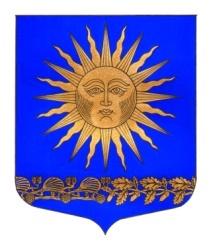 МУНИЦИПАЛЬНЫЙ  СОВЕТВНУТРИГОРОДСКОГО МУНИЦИПАЛЬНОГО  ОБРАЗОВАНИЯ  ГОРОДА ФЕДЕРАЛЬНОГО ЗНАЧЕНИЯ САНКТ-ПЕТЕРБУРГА ПОСЕЛОК СОЛНЕЧНОЕ ______________________________________________________________________________                                                             Р Е Ш Е Н И Е        от  « 27 » апреля 2021 года                                                                                                     № 07«Об отчете главы МА по исполнению бюджета внутригородского муниципального образования Санкт-Петербурга поселок Солнечное за 2020 год» 	В соответствии с п.5 ст.264.2, ст.264.5, ст.264.6 Бюджетного кодекса Российской Федерации, ст.38 Закона Санкт-Петербурга от 23.09.2009 № 420-79 «Об организации местного самоуправления в Санкт-Петербурге», п.4 ст.34 Положения «О бюджетном процессе во внутригородском муниципальном образовании Санкт-Петербурга поселок Солнечное», утвержденного решением Муниципального совета поселок Солнечное от 15.05.2018 № 17Муниципальный совет решил: Признать работу МА МО п. Солнечное по исполнению местного бюджета и реализации вопросов местного значения за 2020 год удовлетворительной.Опубликовать отчет МА МО п. Солнечное по исполнению местного бюджета и реализации вопросов местного значения за 2020 год в газете «Солнечные часы».Решение вступает в силу  с момента опубликования.Контроль за исполнением решения возложить на  Главу МО-Председателя совета МО п. Солнечное Сафронова М.А. Глава МО п. Солнечное –Председатель МС								           М.А.Сафронов